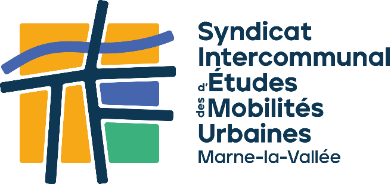 Comité syndical du 27 juin 2023Liste des délibérations(Article L.2121-25 du Code Général des Collectivités Territoriales)NuméroObjetVote13/2023Approbation du compte-rendu du comité syndical du 4 avril 2023Approuvé14/2023Accueil d’un nouveau représentant titulaire de la communauté d’agglomération de Val d’Europe au syndicat Intercommunal d’études des mobilités Urbaines (SIEMU) Marne-la-ValléeApprouvé15/2023Vote de la décision modificative n°1 au budget primitif 2023Approuvé16/2023Attribution du marché relatif à la mise en œuvre et à l’animation de la page Facebook du SIEMU comme relais d’information sur la mobilité à l’échelle de son ressort territorial Approuvé